  Tampereen JHL 250 ry.			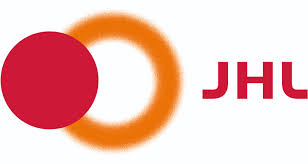   Puutarhakatu 16 B 6krs, 33100 TampereSYYSKUUN JÄSENKIRJE				25.9.2023Jäsenkirjeessä:Painava SyyJäsenhankintaYhdistyksen toimintavuoden 2024 toiminnan suunnitteluyhdistyksen syyskokousammatillinen toimintaVapaa-ajan toimintaKäden taidot-messutPikkujouluSorin sirkusOstosmatka TuuriinNuorille Särkänniemen Karmiva karnevaaliSyystervehdys JHL 250-jäsenOikeistohallituksen toimet ovat antaneet keskusteluille aihetta heti alkuajoistaan lähtien. Hallitusohjelma myötäilee vahvasti elinkeinoelämän tarpeita. Budjettiriihen painotukset suosimalla hyvätuloisia ja työntekijöiden oikeuksiin kohdistuvat heikennysesitykset ovat ay-liikkeelle painava syy nousta puolustamaan työntekijöitä hallituksen leikkauksia vastaan. Mikä on #PainavaSyy?#PainavaSyy on SAK:n ja ammattiliittojen yhteinen otsikko ja hashtag, jonka alla seurataan Orpon-Purran hallituksen työntekijöihin, työttömiin sekä yhteiskunnassa heikoimmassa asemassa oleviin ihmisiin kohdistamia toimia ja leikkauksia.Tutustu SAK:n #PainavaSyy-sivuihin.Torstaina 21.9.2023 ilmoitettiin, että SAK ja jäsenliitot aloittavat järjestölliset toimet. Kyse on hätähuudosta suomalaisen työväestön puolesta. Näillä toimilla vastustetaan hallituksen sosiaaliturvaleikkauksia ja työelämäheikennyksiä.Seuraa kotisivujamme ja osallistu Tampereella Painava syy- tapahtumiin. Nyt on aika näyttää ay-liikkeen jäsenistön voima. Vaikuttaminen on tehokkaampaa kuin alistuminen.
JHL:n jäsenhankinnan tehoviikot saapuvat jälleen. Tänä vuonna jo perinteiseksi muodostuneet jäsenviikot järjestetään 30.10.2023 – 12.11.2023Jäsenhankintaa voi tehdä ympäri vuoden ja se onkin meidän JHL-jäsenten perustehtävää. Kerrotaan työpaikalla JHL-jäsenyyden ehdoista; jäsenmaksu (1% palkasta) ja edut mitä sillä saa. Jäsenhankinnan tehoviikoilla vuosi sitten liittoon liittyi uusia jäseniä yli tuhat kahden viikon aikana. Laitetaan tämänkin vuoden tehoviikoilla JHL näkyväksi työpaikoilla ja suositellaan työkaverille liittymistä JHL:n jäseneksi. Kaupungin pääluottamusmiesten toimistolla Satakunnankadulla on jäsenhankinnan tueksi jäsenboxeja (laatikossa lukee jäsenyyden edut) ja niihin saa sisällöksi kahvipaketin yms. Tule hakemaan boxi työpaikallesi, jonka avulla voit aloittaa keskustelun JHL-jäsenyydestä.JHL:n bonusjärjestelmä on käytössä myös jäsenhankintaviikkojen aikana.
Tutustu ehtoihin:
https://www.jhl.fi/jasenyys/liittyminen/jhl-bonuspalkinnot/

Suosittelujärjestelmä on myös käytössä! Tsekkaa helppo tapa muistuttaa jäsenyyden tärkeydestä.
https://crossmedia.fi/suositteluJHLYHDISTYKSEN TOIMINTAKotisivuillamme www.jhl250.fi  löytyy lomake, jolla osallistamme jäseniämme yhdistyksen tulevan vuoden toiminnan suunnitteluun. Yhdistyksen syyskokouksessa 22.11.2023 hyväksymme vuoden 2024 toimintasuunnitelman, sinulla on mahdollisuus vaikuttaa mitä toimintaa ja tapahtumia toimintasuunnitelmaan laaditaan. Minkälaisia tapahtumia ehdotat ensi vuoden toimintaan? Laita ehdotuksesi kotisivujen lomakkeelle, arvomme palkintoja kaikkien ehdotuksensa jättäneiden kesken.Yhdistyksen sääntömääräinen syyskokous 22.11.2023 klo 18.00 Tampereen pääkirjasto Metson Kuusi-salissa (os. Pirkankatu 2)Kokouksessa valitaan puheenjohtaja ja hallituksen toimijat vuosille 2024-2025Käsitellään yhdistyksen talousarvio ja toimintasuunnitelmaToivotamme jäsenistön tervetulleeksi, kokouksen aluksi kahvitarjoilu.AMMATILLINEN TOIMINTAKASVATUS-JA OHJAUSALA Varhaiskasvatuksen ja perusopetuksen ammattilaiset!Keskiviikkona 27.9 klo 18-19 on taas tulossa kaikille avoin teams -keskustelu meitä koskevista ajankohtaisista asioista.Miten päivystysaika työntekijän näkökulmasta sujui,kuinka ruokatilauksia tehdään, tulevat lääkehoitokoulutukset.Kuullaan myös palautetta Virtaa Vakalaisille- tapahtumasta.Tässä joitain nostoja, mutta sana on vapaa!Laita sähköpostiosoitteesi osoitteeseen nina.rajala@tampere.fi, niin laitan linkin sähköpostiisi.Tervetuloa kuulolle!RAVITSEMUS-JA PUHTAUSALAVoimian jäsentapaaminenPirkanmaan Voimian jäsentapaaminen 7.11.2023 klo 18.00 JHL 250-yhdistyksen toimistolla os. Puutarhakatu 16 B 6.krs. Mukana ammattialatoiminnan asiantuntija Virpi Matikainen Helsingistä.VAPAA-AJAN TAPAHTUMATKäden taidot-messut Pirkkahalli 17.-19.11.2023Linkki Käden taidot- messujen lippujen varaamiseen on auki niin pitkään, kun lippuja riittää.Ilmoittautumislomake löytyy Tampereen Yhteisjärjestön sivulta www.moro.jhlyhdistys.fiLipun hinta jäsenelle on 5€.PikkujouluTampereen Yhteisjärjestön yhdistysten yhteinen pikkujoulu JHL-jäsenille on 2.12.2023 klo 18.00 alkaen Tuulensuun Palatsilla os. Hämeenkatu 30. Ilmoittautuminen pikkujouluihin 2.10.2023 alkaen Tampereen Yhteisjärjestön kotisivujen ilmoittautumislomakkeella: www.moro.jhlyhdistys.fiIllalliskortin hinta jäsenelle on 20€Sorin SirkusItsenäisyyspäivän 6.12.2023 klo 14.00 sirkusesitys on Tampereen Yhteisjärjestön järjestämä perhetapahtuma, johon työssäkäyvät yhdistysten jäsenet voivat osallistua.Ilmoittautuminen Tampereen Yhteisjärjestön kotisivulta www.moro.jhlyhdistys.fil löytyvältä ilmoittautumislomakkeella 16.10.2023 alkaen. Lippujen hinta on 10€/kpl ja lippuja voi varata max 4kpl/jäsen.OstosmatkaTuurin 9.12.2023 Yhdistys 250 järjestää jäsenilleen ostosmatkan Tuuriin Keskisen kyläkauppaan. Matkalle lähdetään klo 8.00 Keskustorilta Vanhan kirkon pysäkiltä. Paluu lähtee Tuurista Tampereelle klo 16.00. Matkan hinta 10€. Matkaan mahtuu 70 ensimmäiseksi ilmoittautunutta yhdistyksemme jäsentä. Ilmoittautuminen oman yhdistyksemme kotisivun ilmoittautumislomakkeella 6.10.2023 alkaen www.jhl250.fi NUORET JÄSENET KARMIVA KARNEVAALI Särkänniemessä 15.10.2023Tapahtuma on yhdistyksemme JHL 250 (alle 35-vuotiaille) jäsenille ilmainenSärkänniemen Karmiva Karnevaali su 15.10.2023Tapahtuma on paikallisjärjestöjen jäsenjärjestöjen nuorille
(alle 35-vuotiaille) jäsenille ilmainen. Lämpimästi tervetuloa nauttimaan hyytävästä viihteestä ja hurjista laitteista Särkänniemen Karmivaan Karnevaaliin SAK:n pirkanmaalaisten paikallisjärjestöjen kanssa!Tarkemmat tiedot löytyy SAK TaPJ tapahtumat sivulta:https://www.tapj.fi/toiminta/nuoret/2023/karmivakarnevaali/Sivuilta löytyy aikataulu ja ilmoittautumisohjeetIlmoittautuminen on avoinna su 6.10.2023 asti,ilmoittautuminen on sitova ja täytämme paikat ilmoittautumisjärjestyksessä.Yhteyshenkilönä toimii Sami Kaitasähköpostitse nuoret@tapj.fi tai puh/sms/WhatsApp +358 (0) 46 5309 044Syysterveisin JHL 250 hallitusPäivi Karjalainen pj.paivi.karjalainen@tampere.fiYhdistyksen puh. 0505012974